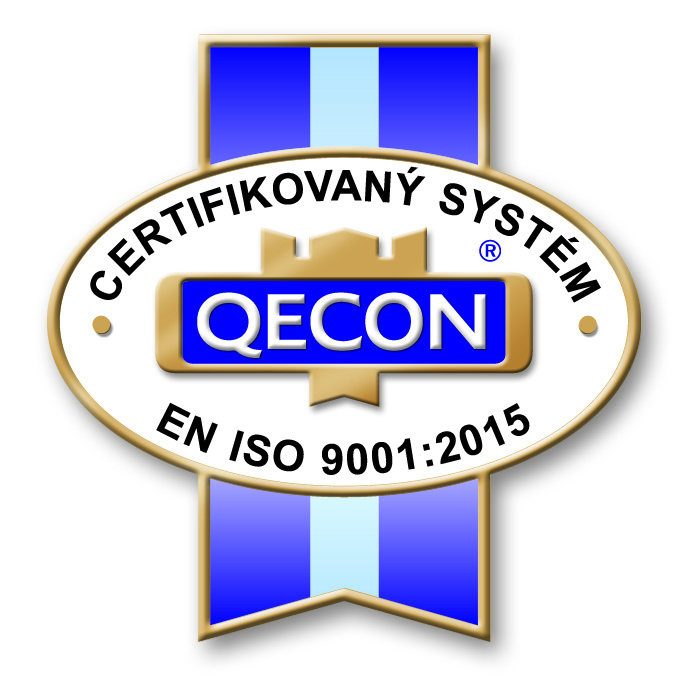 Zariadenie sociálnych služieb Pod vinicami, A.H.Škultétyho 329/102, 990 01 Veľký KrtíšVyhlasuje podľa ustanovenia§ 5 zákona NR SR č. 552/2003 Z.z. o výkone práce vo verejnom záujme v znení neskorších predpisov a v súlade s Príkazom č. 005/2017/ ODDSSZ „Postup pri výberových konaniach na obsadzovanie pracovných miest vedúcich zamestnancov v zariadeniach sociálnych služieb a zariadeniach na výkon opatrení SPODaSK zriadených Banskobystrickým samosprávnym krajom “VÝBEROVÉ KONANIEna obsadenie pracovnej pozície vedúci/a prevádzkovo -technického  úsekuŽiadosť o účasť vo výberovom konaní môžu podať záujemcovia spĺňajúci nasledovnépodmienky:Kvalifikačné predpoklady:ukončené vysokoškolské vzdelanie I. alebo II. stupňa, najmä technického aleboekonomického zamerania,Ďalšie kritériá a požiadavky:prax minimálne 3 roky,prax v riadiacej funkcii je výhodou,spôsobilosť na právne úkony v plnom rozsahu,bezúhonnosť,zdravotná spôsobilosť na prácu vedúceho zamestnanca,osobnostné a manažérske predpoklady na výkon funkcie,odbornosť (znalosť všeobecne záväzných právnych predpisov, napr. zákon č. 311/2001 Z.z., Zákonník práce v znení neskorších predpisov, zákon č. 552/2003 Z.z. o výkone práce vo verejnom záujme znení neskorších predpisov, zákon č. 343/2015 Z.z. znení neskorších predpisov, predpisy v oblasti prevádzkovej hygieny )užívateľské zručnosti práce s PC ( Word, Excel, Power Point, Internet),vodičské oprávnenie skupiny B - aktívne vedenie motorového vozidla..Záujemcovia o účasť vo výberovom konaní zašlú písomnú „Žiadosť o zaradenie dovýberového konania “s nasledovnými údajmi a prílohami:profesijný štruktúrovaný životopis,motivačný list,doklad o vzdelaní -  fotokópia dokladu o najvyššom vysokoškolskom vzdelaní,fotokópie dokladov o absolvovaných kurzoch a výcvikoch,čestné vyhlásenie o spôsobilosti na právne úkony v plnom rozsahu,potvrdenie od lekára o zdravotnej spôsobilosti na výkon funkcie vedúceho zamestnanca (nie starší ako 1 mesiac),výpis z registra trestov (nie starší ako 3 mesiace),písomný súhlas uchádzača s použitím osobných údajov pre potreby výberového konania, podľa Nariadenia Európskeho parlamentu a Rady EÚ č. 2016/679 z 27. apríla 2016 o ochrane fyzických osôb pri spracúvaní osobných údajov a o voľnom pohybe takýchto údajov v zmysle zákona č. 18/2018 Z.z. o ochrane osobných údajov a o zmene a doplnení niektorých zákonov (nie starší ako jeden mesiac),presná adresa pre doručovanie písomností, telefonický kontakt a e-mailová adresa.Platové podmienky:v zmysle zákona č. 553/2003 Z.z. o odmeňovaní  niektorých zamestnancov pri výkone práce vo verejnom záujme a o zmene a doplnení niektorých zákonov v znení neskorších predpisov -  platová trieda 7,  platový stupeň určený podľa dĺžky praxe.Súčasťou funkčného platu je aj osobný príplatok a príplatok za riadenie.Písomnú žiadosť/prihlášku do výberového konania s vyššie uvedenými prílohami je potrebné zaslať v obálke s označením:„ Výberové konanie – vedúci/vedúca prevádzkovo-technického úseku najneskôr do 16.02.2024 na adresu:
Zariadenie sociálnych služieb Pod vinicami, A.H.Škultétyho 329/102, 990 01 Veľký KrtíšO dátume, mieste a čase výberového konania budú uchádzači spĺňajúci podmienky zaradeniado výberového konania informovaní elektronicky, na e-mailovú adresu uchádzača, minimálne 7 dní pred konaním výberového konania.Vo Veľkom Krtíši, dňa 18.01.2024								       Mgr. Júlia Černajová									riaditeľka ZSS